Вакантные места для приема (перевода)Реализуемые образовательные программы:Профессиональные образовательные программы:
Техническая эксплуатация и обслуживание электрического и электромеханического оборудования (по отраслям):за счет бюджетных ассигнований федерального бюджета – 0 за счет бюджетов субъектов Российской Федерации – 5 за счет местных бюджетов – 0 по договорам об образовании за счет средств физических и (или) юридических лиц – 0 Монтаж и техническая эксплуатация промышленного оборудования (по отраслям):за счет бюджетных ассигнований федерального бюджета – 0 за счет бюджетов субъектов Российской Федерации – 12за счет местных бюджетов – 0 по договорам об образовании за счет средств физических и (или) юридических лиц – 0 Производство тугоплавких неметаллических и силикатных материалов и изделий:за счет бюджетных ассигнований федерального бюджета – 0 за счет бюджетов субъектов Российской Федерации – 20 за счет местных бюджетов – 0 по договорам об образовании за счет средств физических и (или) юридических лиц – 0 Техническое обслуживание и ремонт автомобильного транспорта:за счет бюджетных ассигнований федерального бюджета – 0 за счет бюджетов субъектов Российской Федерации – 22 за счет местных бюджетов – 0 по договорам об образовании за счет средств физических и (или) юридических лиц – 0 Экономика и бухгалтерский учет (по отраслям):за счет бюджетных ассигнований федерального бюджета – 0   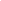 за счет бюджетов субъектов Российской Федерации – 4 за счет местных бюджетов – 0 по договорам об образовании за счет средств физических и (или) юридических лиц – 0 Электромонтер по ремонту и обслуживанию электрооборудования (по отраслям):за счет бюджетных ассигнований федерального бюджета – 0 за счет бюджетов субъектов Российской Федерации – 0 за счет местных бюджетов – 0 по договорам об образовании за счет средств физических и (или) юридических лиц – 0 Сварщик (ручной и частично механизированной сварки (наплавки):за счет бюджетных ассигнований федерального бюджета – 0 за счет бюджетов субъектов Российской Федерации – 4 за счет местных бюджетов – 0 по договорам об образовании за счет средств физических и (или) юридических лиц – 0 Парикмахер:за счет бюджетных ассигнований федерального бюджета – 0 за счет бюджетов субъектов Российской Федерации – 12за счет местных бюджетов – 0 по договорам об образовании за счет средств физических и (или) юридических лиц – 0 Адаптированная образовательная программа по специальности "Экономика и бухгалтерский учет (по отраслям)":за счет бюджетных ассигнований федерального бюджета – 0 за счет бюджетов субъектов Российской Федерации – 0 за счет местных бюджетов – 0 по договорам об образовании за счет средств физических и (или) юридических лиц – 0 